Szanowna Pani Dyrektor,jako rodzic, opiekun prawny, ............................................ żądam od Pani gwarancji tego, że cały przyszły rok szkolny 2021/2022 obędzie się w trybie stacjonarnym. Jako rodzic, opiekun prawny nie wyrażam zgody na kontynuowanie eksperymentu pedagogicznego na moim dziecku, polegającego na odbieraniu mu normalnej edukacji, opieki i wychowania, w ramach tzw. walki z koronawirusem. Jako rodzic i opiekun prawny nie wyrażam też zgody na kontynuowanie szkodliwej dla zdrowia i rozwoju dzieci oraz nieefektywnej tzw. nauki zdalnej poprzez komputer.Przez ponad rok jako wyższy rangą urzędnik państwowy współodpowiadała Pani za odbieranie uczniom normalnej edukacji, opieki i wychowania, działając na wielką szkodę mojego dziecka i mojej rodziny. Moje dziecko bardzo negatywnie odczuwa skutki bezpodstawnego pozbawienia go nauki, opieki, wychowania w szkole, kontaktu z rówieśnikami, nauczycielami, wychowania fizycznego czy zajęć dodatkowych. Jako odpowiedzialny rodzic, informuję Panią, że nie pozwolę na to ponownie. Nie zaakceptuję też jedynie chwilowego otwarcia szkoły, jak to miało miejsce na przełomie września
i października 2020 r.Jako wyższy rangą urzędnik powinna Pani mieć wystarczającą wiedzę na temat szkodliwości izolacji społecznej dzieci i młodzieży, pozbawiania ich normalnej edukacji, opiekii wychowania czy fikcyjnej zdalnej edukacji. Żaden odpowiedzialny urzędnik państwowy nie powinien kontynuować takiego eksperymentu pedagogicznego.Jednocześnie nie wyrażam zgody na zmuszanie mojego dziecka do zakrywania ust i nosa na terenie szkoły, mierzenia temperatury ciała, dezynfekcji rąk czy dystansu społecznego oraz innych niezgodnych z prawem procedur medycznych.Nigdy więcej zdalnego nauczania!Z poważaniem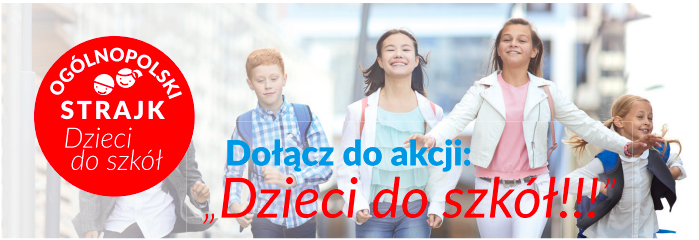 